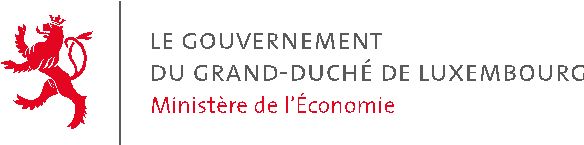 Office des Licences19-21, boulevard RoyalL-2449 LuxembourgDEMANDE DE LICENCE SPÉCIALE DE TRANSFERT DE TECHNOLOGIE(en application du Règlement (CE) 428/2009 relatif à la législation sur l’exportation, le transfert, le courtage et le transit des biens et technologies à double usage)DEMANDE DE LICENCE SPÉCIALE DE TRANSFERT DE TECHNOLOGIE(en application du Règlement (CE) 428/2009 relatif à la législation sur l’exportation, le transfert, le courtage et le transit des biens et technologies à double usage)Exportateur Nom, prénom et fonction de la personne responsableAdresse exacteCode postal / VillePays de destinationDestinataire (nom et prénom)Adresse exacteCode postal / VilleUsage finalDescription précise de la technologie à transférerAnnexe I ou IV du Règlement (CE) 428/2009Référence du N° (code) de la liste de contrôle__________________, le________________	                                             Cachet                                                Signature de la personne responsable